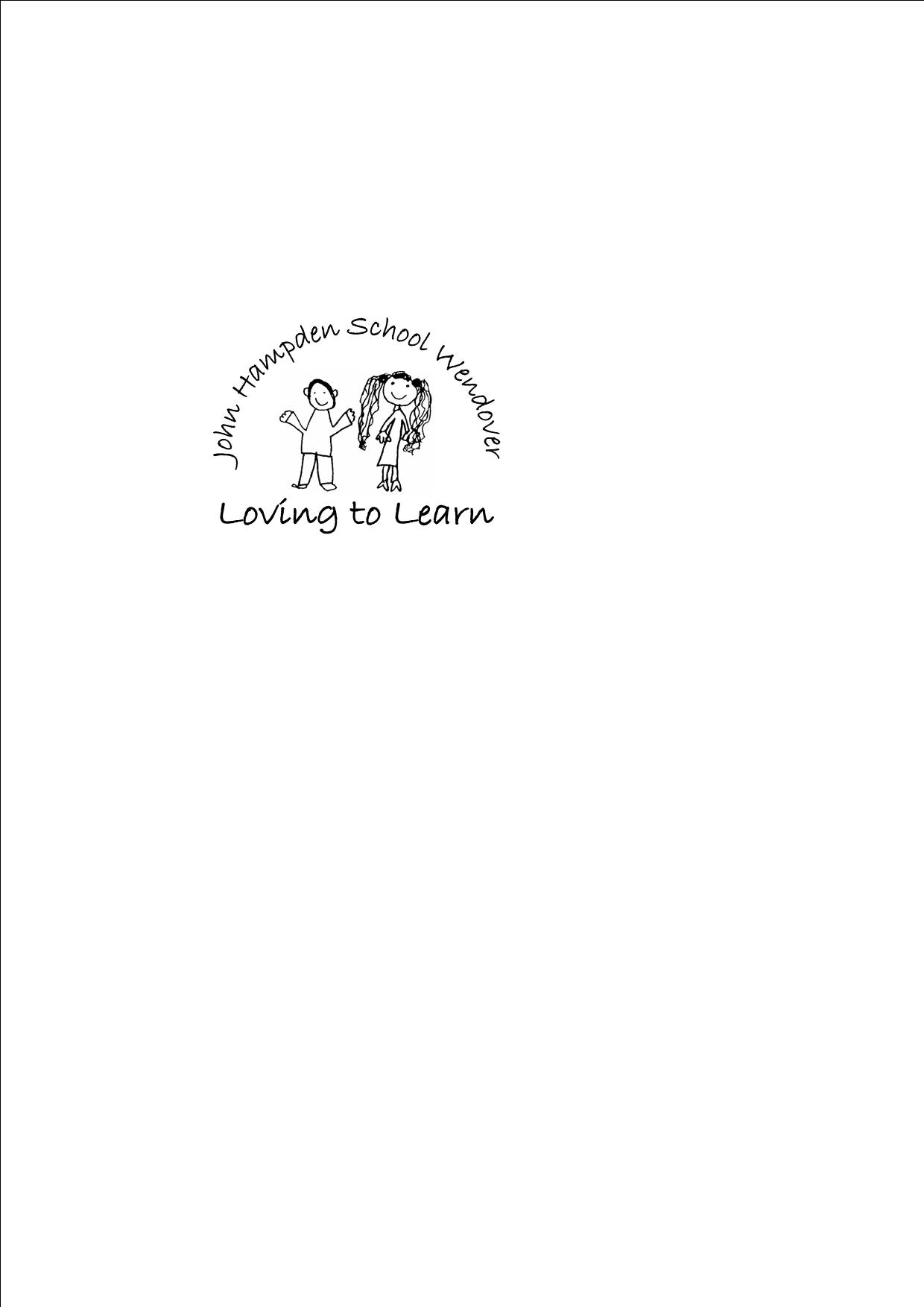 Dear ParentsWe are in the process of organising the classes for the Foundation Stage in September 2020.  To help us with this, we would like you to provide us with some information about your child’s friendship groups.Please return this form to the school office via email - office@jhampden.bucks.sch.uk by FRIDAY, 19TH JUNE.  We will endeavour to place your child in the same class as at least one of the names mentioned above.Yours sincerelySteph ParkinsonDeputy Head TeacherYour child’s name:The name of three of your child’s friends:Is there anything else we need to know?